Nome do aluno: 	____________________________________	RG: __________________Curso:  	____________________________________	Modalidade: _______________	Turma: __________ Empresa: ________________________________________________________________________________Área / Setor: _____________________________________________________________________________ Nome do Supervisor (empresa): ______________________________________________________________Sugestões ou observações para aprimoramento profissional e humano dos nossos alunos: ________________________________________________________________________________________________________________________________________________________________________________________________________________________________________________________________________________________________________________________Informações fornecidas por:Nome: 	___________________________________________________________Cargo: 	_________________________________________________      Data: 	___/___/___________________________________________________                                                   Assinatura e Carimbo do Supervisor de Estágio da Empresa ESTADO DO PARANÁ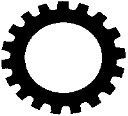 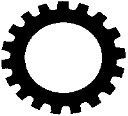  SECRETARIA DE ESTADO DA EDUCAÇÃO CENTRO ESTADUAL DE EDUCAÇÃO PROFISSIONAL DE CURITIBA	Grau de Desempenho: 	 MB = muito bom	B = Bom	Grau de Desempenho: 	 MB = muito bom	B = Bom	Grau de Desempenho: 	 MB = muito bom	B = Bom       R = regular        I = insuficiente       R = regular        I = insuficiente       R = regular        I = insuficienteQUALIDADE DO TRABALHOMBBRIManuseio dos EquipamentosUtilização do Tempo de TrabalhoUtilização dos materiaisPRODUÇÃORitmo de TrabalhoQUALIDADES PESSOAISParticipaçãoIniciativaCapacidade de AprenderAceitação de ResponsabilidadesPontualidade e FrequênciaCumprimento das Normas InternasRelacionamento com a EmpresaRelacionamento com os SuperioresRelacionamento com os colegas